Środa – 14.04.2021r.Cele: rozwijanie umiejętności liczenia w zakresie dziesięciu,rozwijanie poczucia rytmu i muzykalności.Kochani! Dzisiejszy dzień zaczniemy od wysłuchania cudownej piosenki pt.: „Ochroń Ziemię”. Spróbujcie wraz z rodzicami i rodzeństwem wspólnie ją zaśpiewać;)      https://www.youtube.com/watch?v=3oEy3cS29W8„Ochroń Ziemię " - piosenka sł. i muz. K. Gowik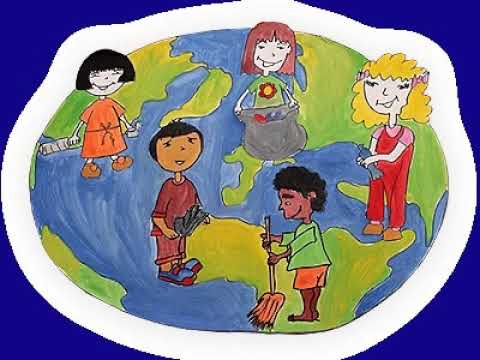 1.Mieszkamy na wielkiej kuli.Ta kula to nasza Ziemia.Dorośli ciągle na tej Ziemichcą wszystko zmieniać.Wycinają drzewa,śmiecą na leśnej łące,czarny dym z kominów lecii zasłania słońce.Ref.: Ochroń Ziemię, bądź jej przyjacielem.Ty i ja – jest tu dzieci wiele.Im więcej nas, tym dla Ziemi lepszy czas.2.Gdy wszystkie na świecie dziecizadbają o piękno Ziemi,to wszystko skończy się szczęśliwie,nic się nie zmieni.W ogromnym kosmosieZiemia się nie zgubi,gdy ją każdy mały człowieknauczy się lubić.Ref.: Ochroń Ziemię…Pytania do tekstu piosenki:Co to znaczy, że mieszkamy na wielkiej kuli?Czym jest Ziemia? Dlaczego musimy o nią zadbać?Jak myślisz… Co oznaczają słowa piosenki: W ogromnym kosmosie Ziemia się nie zgubi, gdy ją mały człowieczek zacznie lubić?	Nasza planeta Ziemia jest cudowna i niepowtarzalna! Dlatego musimy o nią dbać, jak tylko najlepiej potrafimyBiedronki i matematykaWiem, ze doskonale sobie poradzicie Powodzenia!Wykonaj poszczególne zadaniaZadanie nr 1Dorysuj brakujące kropki biedronkom, tak aby miały po tle samo na każdym skrzydełku.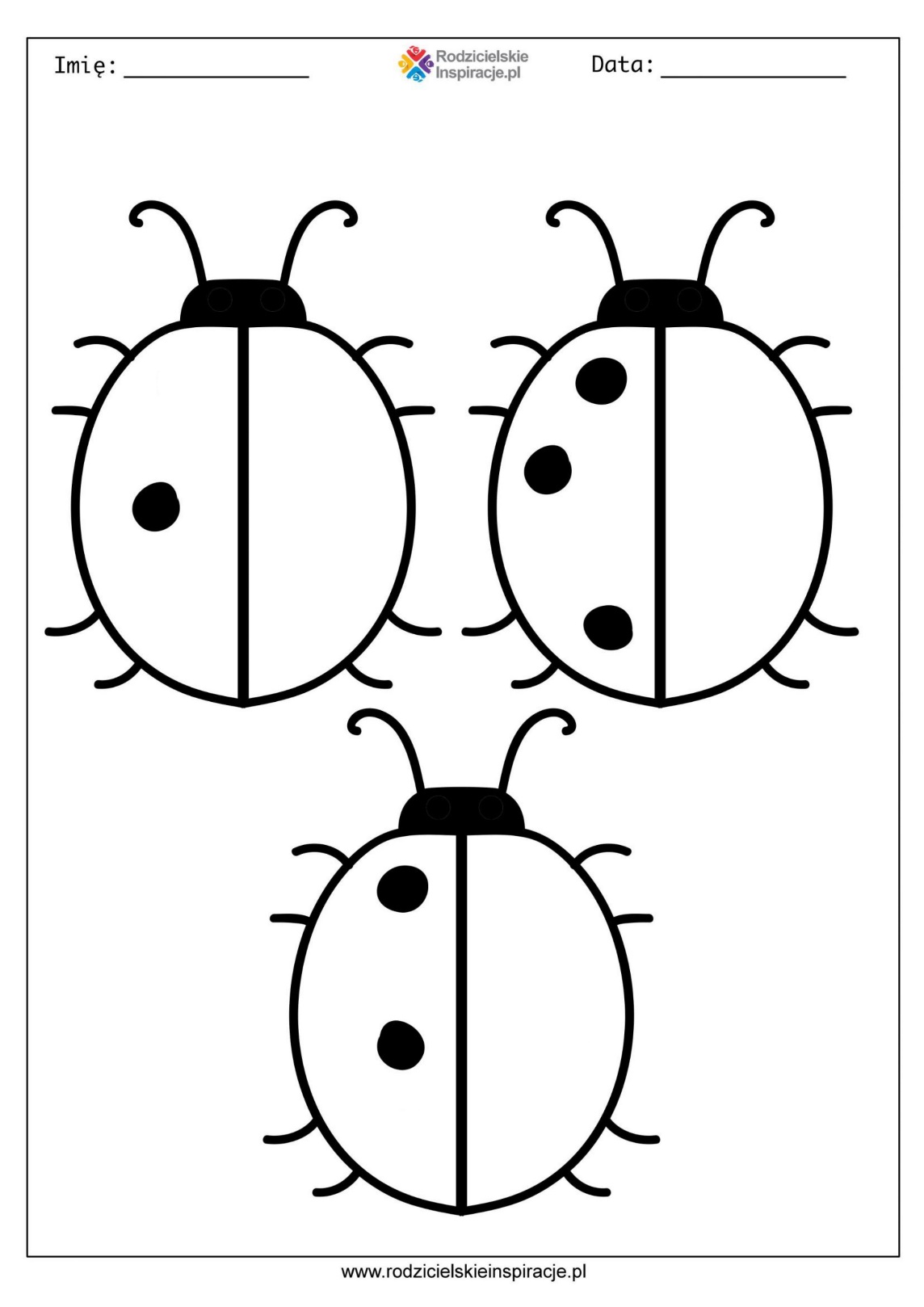 Zadanie nr 2Policz i narysuj w pustych polach tyle kresek, ile biedronka ma kropek.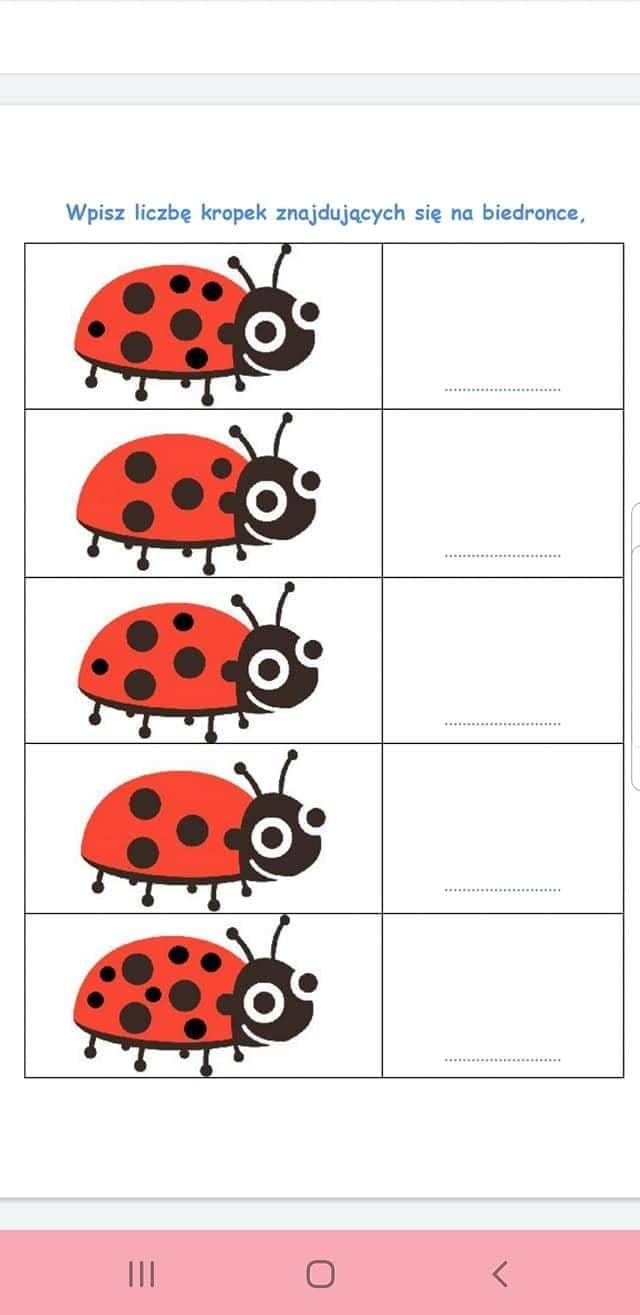 Zadanie nr 3Policz kropki na biedronce, a następnie połącz z odpowiednią cyfrą.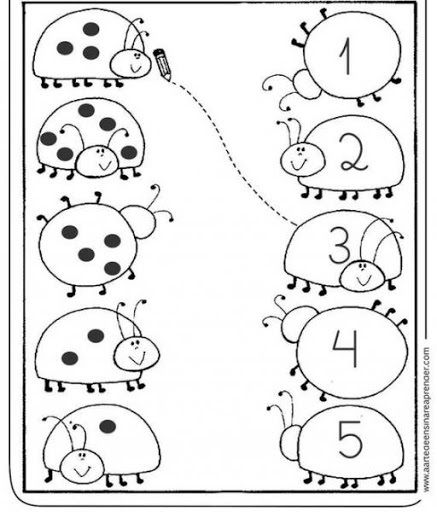 Zadanie nr 4Ćwiczenia w dodawaniu i odejmowaniu w zakresie 10Potrzebne: klocki – 10 szt.Dziecko bierze 10 klocków, które będą odpowiednikami biedronek. Układają je przed sobą. Rodzic cytuje tekst zadania, a dziecko ilustruje je za pomocą klocków – biedronek (zadania można dowolnie modyfikować)Nad łąką fruwają cztery biedronki (dziecko układa 4 klocki). Potem przyfrunęło jeszcze 6 (dziecko dosuwa 6 klocków). Ile biedronek fruwa teraz nad łąką?Nad łąką fruwało 9 biedronek (dziecko układa 9 klocków). Trzy odfrunęły (dziecko odsuwa 3 klocki). Ile biedronek pozostało?